УТВЕРЖДАЮПриказ директора колледжа от 25.05.2021 г. № 119/1РАБОЧАЯ ПРОГРАММа УЧЕБНОЙ ДИСЦИПЛИНЫОП. В 10   Основы электротехникипрограмма подготовки квалифицированных рабочих и служащихсреднего профессионального образованияпо профессии15.01.33 Токарь на станках с числовым программным управлением
2021Рабочая  программа учебной дисциплины разработана на основе Федерального государственного образовательного стандарта программы подготовки квалифицированных рабочих, служащих по профессии  15.01.33 Токарь на станках с числовым программным управлением, утв. приказом Министерства образования и науки РФ от 9 декабря . № 1544Разработчик:    Елшанская С.В., преподаватель ГАПОУ СКСПО.РАССМОТРЕНАна заседании ПЦКПротокол № 1 от «____» ______________  2021 г.Председатель ПЦК ___________________ Елшанская С.В.                          СОДЕРЖАНИЕ1. ОБЩАЯ ХАРАКТЕРИСТИКА РАБОЧЕЙ ПРОГРАММЫ УЧЕБНОЙ ДИСЦИПЛИНЫОП.В 10 Основы электротехники 1.1. Область применения программы. Рабочая программа учебной дисциплины является частью основной образовательной программы в соответствии с ФГОС СПО по профессии 15.01.33 Токарь на станках с числовым программным управлением.Программа учебной дисциплины  может быть использована в дополнительном профессиональном образовании (программы повышения квалификации и переподготовки)1.2. Место дисциплины в структуре основной профессиональной образовательной программы: ОП.00  общепрофессиональный учебный цикл1.3. Цели и задачи учебной дисциплины – требования к результатам освоения дисциплины:2. СТРУКТУРА И СОДЕРЖАНИЕ УЧЕБНОЙ ДИСЦИПЛИНЫ2.1. Объем учебной дисциплины и виды учебной работы2.2. Тематический план и содержание учебной дисциплины       3. УСЛОВИЯ РЕАЛИЗАЦИИ УЧЕБНОЙ ДИСЦИПЛИНЫ3.1. Требования к минимальному материально-техническому обеспечениюРеализация учебной дисциплины требует наличия лаборатории электротехники и электроники.Оборудование лаборатории:- рабочие столы  и стулья для обучающихся;- рабочий стол и стул для преподавателя;- доска учебная;- лабораторные стенды НТЦ 03. НТЦ09, НТЦ 07 и т.д.- наглядные пособия (таблицы, плакаты, схемы);- комплект учебно-методической документации.Технические средства обучения:- компьютеры;- принтер;- мультимедиа-система;- интерактивная доска;- калькуляторы для произведения расчетов.3.2. Информационное обеспечение обученияПеречень рекомендуемых учебных изданий, Интернет-ресурсов, дополнительной литературыОсновные источники:Бутырин П.А., Толчеев О.В., Шакирзянов Ф.Н. Электротехника : учебник для нач. проф. образования  /Под ред. П.А. Бутырина. - 2-е изд. - М.: Академия, 2016.Новиков П.Н. Задачник по электротехнике: практикум для нач. проф. образования /П.Н. Новиков, О.В. Толчеев. - 3-е изд., перераб. и доп. - М.: Академия, 2016 Прошин В.М. Рабочая тетрадь к лабораторно-практическим работам по электротехнике. - М.: Академия, 2015. Прошин В.М. Лабораторно-практические работы по электротехнике. - М.: Академия,2012.Новиков П.Н. Задачник по электротехнике. – М.: Академия, 2016.Прошин В.М. Рабочая тетрадь по электротехнике. - М.: Академия,2015.Дополнительные источники:Нестеренко В.М., Мысьянов А.М. Технология электромонтажных работ. - М.: Академия, 2006.Москаленко В.В. Справочник электромонтера. - М.: Академия, 2016.Данилов И.А., Иванов П.М. Дидактический материал по общей электротехнике с основами электроники. - М.: Академия, 2007.Дубина А.Г., Орлова С.С.  MS Excel в электротехнике и электронике. - СПб.: БХВ-Петербург, 2006.Internet-ресурсы:http://ftemk.mpei.ac.ru/elpro/ (Сайт содержит электронный справочник по направлению «Электротехника, электромеханика и электротехнологии»)..Сайт содержит информацию по теме «Электрические цепи постоянного тока»)- http://elib.ispu.ru/library/electro1/index.htm (Сайт содержит электронный учебник по курсу «Общая Электротехника»)- http://ftemk.mpei.ac.ru/elpro/ (Сайт содержит электронный справочник по направлению "Электротехника, электромеханика и электротехнологии").- http://www.toe.stf.mrsu.ru/demoversia/book/index.htm (Сайт содержит электронный учебник по курсу «Электроника и схемотехника»).http://www.eltray.com. (Мультимедийный курс «В мир электричества как в первый раз»).http://www.edu.ru.http://www.experiment.edu.ru.4. Контроль и оценка результатов освоения учебной Дисциплины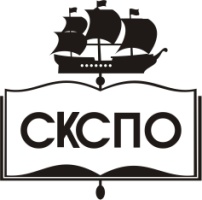 государственное автономное профессиональное образовательное учреждение Самарской области«Самарский колледж сервиса производственного оборудования имени Героя Российской Федерации Е.В. Золотухина» ОБЩАЯ ХАРАКТЕРИСТИКА РАБОЧЕЙ ПРОГРАММЫ УЧЕБНОЙ ДИСЦИПЛИЫСТРУКТУРА И СОДЕРЖАНИЕ УЧЕБНОЙ ДИСЦИПЛИНЫУСЛОВИЯ РЕАЛИЗАЦИИ УЧЕБНОЙ ДИСЦИПЛИНЫКонтроль и оценка результатов Освоения учебной дисциплиныКод ПК, ОКУменияЗнания ОК 01-04;ОК 09;ПК1.2-ПК1.4должен уметь:- читать структурные, монтажные и простые принципиальные электрические схемы; - рассчитывать и измерять основные параметры простых электрических цепей; -использовать в работе электроизмерительные приборы;должен знать:- единицы измерения силы тока, напряжения, мощности электрического тока, сопротивления проводников; - методы расчета и измерения основных параметров простых электрических, магнитных и электронных цепей; - свойства постоянного и переменного электрического тока; - принципы последовательного и параллельного соединения проводников и источников тока; - электроизмерительные приборы (амперметр, вольтметр), их устройство, принцип действия и правила включения в электрическую цепь; - двигатели постоянного и переменного тока, их устройство и принцип действия; правила пуска, остановки электродвигателей, установленных на эксплуатируемом оборудовании; - аппаратуру защиты электродвигателей; - методы защиты от короткого замыкания; заземление, зануление;Вид учебной работыОбъем часовСуммарная учебная нагрузка во взаимодействии с преподавателем38Самостоятельная работа2Объем образовательной программы 36в том числе:в том числе:теоретическое обучение20лабораторные работы 14практические занятия 2Промежуточная аттестация проводится в форме диф. зачета                     1Промежуточная аттестация проводится в форме диф. зачета                     1Наименование разделов и темСодержание учебного материала и формы организации деятельности обучающихсяОбъем часовКоды компетенций, формированию которых способствует элемент программы1234Раздел 1. Теоретические основы электротехники.Тема 1.1. Электрические цепи постоянного токаСодержание учебного материала3Тема 1.1. Электрические цепи постоянного токаПараметры электрической цепи. Последовательное и параллельное соединение проводников и источников тока. Законы Ома и Кирхгофа.  ОК 01-04;ОК 09;ПК1.2-ПК1.4Тема 1.1. Электрические цепи постоянного токаЛабораторные работы6Тема 1.1. Электрические цепи постоянного токаИсследование разветвленной цепи постоянного тока.Изучения принципов законов Кирхгофа.42Тема 1.2. 1.3 Магнитные цепи. Электромагнитная индукция.Содержание учебного материала 2Тема 1.2. 1.3 Магнитные цепи. Электромагнитная индукция.Магнитное поле.  Основные характеристики и величины. Закон электромагнитной индукции. Закон Ленца. ЭДС само- и взаимоиндукции. ОК 01-04;ОК 09;ПК1.2-ПК1.4Тема 1.4. Электрические цепи переменного тока.Содержание учебного материала4ОК 01-04;ОК 09;ПК1.2-ПК1.4Тема 1.4. Электрические цепи переменного тока.Понятие о генераторе. Амплитуда, частота, период, фаза. Реактивные сопротивления.  Трехфазные электрические цепи.Соединения трехфазных цепей звездой и треугольником.Заземление и  зануление. ОК 01-04;ОК 09;ПК1.2-ПК1.4Тема 1.4. Электрические цепи переменного тока.Самостоятельная работа студентов2ОК 01-04;ОК 09;ПК1.2-ПК1.4Тема 1.4. Электрические цепи переменного тока.Подготовка презентация « Современные виды защиты от поражения электрическим током»ОК 01-04;ОК 09;ПК1.2-ПК1.4Раздел 2. Электротехнические устройства.Тема 2.1. Электроизмерительные приборы и электрические измерения.Содержание учебного материала.1ОК 01-04;ОК 09;ПК1.2-ПК1.4Тема 2.1. Электроизмерительные приборы и электрические измерения.Виды и методы электрических измерений.  ОК 01-04;ОК 09;ПК1.2-ПК1.4Тема 2.1. Электроизмерительные приборы и электрические измерения.Практическое занятие.2ОК 01-04;ОК 09;ПК1.2-ПК1.4Тема 2.1. Электроизмерительные приборы и электрические измерения.Определение параметров и характеристик приборов.ОК 01-04;ОК 09;ПК1.2-ПК1.4Тема 2.2.ТрансформаторСодержание учебного материала.2ОК 01-04;ОК 09;ПК1.2-ПК1.41Тема 2.2.ТрансформаторТипы, назначение, устройство и принцип действия трансформатораТрехфазный трансформатор.ОК 01-04;ОК 09;ПК1.2-ПК1.41Тема 2.3. Электрические машины.Содержание учебного материала.3ОК 01-04;ОК 09;ПК1.2-ПК1.4Тема 2.3. Электрические машины.Принцип действия трехфазного асинхронного двигателя.Синхронные машины.Генераторы постоянного тока. Двигатели постоянного тока. ОК 01-04;ОК 09;ПК1.2-ПК1.4Тема 2.3. Электрические машины.Лабораторная работа.2ОК 01-04;ОК 09;ПК1.2-ПК1.4Тема 2.3. Электрические машины.Исследование асинхронного двигателя с к.з. ротором.ОК 01-04;ОК 09;ПК1.2-ПК1.4Тема 2.4. Электрические  аппараты.Содержание учебного материала.4ОК 01-04;ОК 09;ПК1.2-ПК1.4Тема 2.4. Электрические  аппараты.Основные элементы и работа электрических аппаратов. Аппараты защиты.Аппараты управления: контакторы и магнитные пускателиОК 01-04;ОК 09;ПК1.2-ПК1.4Тема 2.4. Электрические  аппараты.Лабораторные      работы.Исследование работы аппаратов защиты. Исследование реле максимального тока».Исследование пускорегулирующей аппаратуры.6114ОК 01-04;ОК 09;ПК1.2-ПК1.4Итоговое занятие. Зачет1Всего:38Результаты обученияКритерии оценкиМетоды оценки   Должен знать: - единицы измерения силы тока, напряжения, мощности электрического тока, сопротивления проводников; - методы расчета и измерения основных параметров простых электрических, магнитных и электронных цепей; - свойства постоянного и переменного электрического тока; - принципы последовательного и параллельного соединения проводников и источников тока; - электроизмерительные приборы (амперметр, вольтметр), их устройство, принцип действия и правила включения в электрическую цепь; - двигатели постоянного и переменного тока, их устройство и принцип действия; правила пуска, остановки электродвигателей, установленных на эксплуатируемом оборудовании; - аппаратуру защиты электродвигателей; - методы защиты от короткого замыкания; заземление, зануление;1.  Выбирает и сопоставляет параметры электрических схем и единицы их измерения.2. Определяет основные параметры электрических схем. 4. Распознает и выбирает заданный  метод расчета и измерения основных параметров электрических цепей из перечня различных методов.Соотносит название метода расчета и его описание5. Распознает метод по его  формулам или алгоритму.6.Расчитывает и измеряет электрические параметры7. Знает свойства постоянного и переменного электрического тока8. Знает основные принципы и правила расчета при последовательном и параллельном включении потребителей и источников тока9. Знает особенности того и другого подключения и области применения.10-11.Знает основные элементы устройства, принцип действия и правила включения в электрическую цепь амперметра.12. Знает основные элементы устройства, принцип действия и правила включения в электрическую цепь вольтметра.13. Знает принцип работы сварочного и силового трансформатора.14. Сопоставляет, выбирает по внешнему виду, по условным обозначениям  на электрической схеме тип электрического двигателя.15. Сопоставляет, выбирает по внешнему виду, по условным обозначениям  на электрической схеме тип электроаппарата.16. Знает назначение аппаратов защиты, принцип действия.17. Сопоставляет, сравнивает и выбирает электрический аппарат по внешнему виду, по условным обозначениям  на электрической схеме.18. Знает принцип устройства и работы заземления и зануления.Тестирование.См. Комплект контрольно-оценочных средств по ОП.Основы электротехники по профессии15.01.33 Токарь на станках с числовым программным управлением.Должен уметь:- читать структурные, монтажные и простые принципиальные электрические схемы; - рассчитывать и измерять основные параметры простых электрических  цепей; -использовать в работе электроизмерительные приборы;1. Читает структурные, монтажные и простые принципиальные электрические схемы2. Выбирает электрические приборы согласно заданию и электрической схеме.3. Проводит измерение основных параметров электрических, цепей по установленным правилам.4. Умеет производить расчет параметров простых электрических цепей.5.Осуществляет выбор электроизмерительных приборов в соответствии с поставленной задачей.6. Подключает электроизмерительные приборы в электрическую цепь по установленным правилам.7.Снимает показания  с электроизмерительных приборов по установленным правилам.Оценить выбор электрооборудования к предложенной лабораторной работе №1. «Исследование разветвленной цепи постоянного тока».№2 «Изучения принципов законов Кирхгофа». Оценить качество сборки электрической схемы по схеме электрической принципиальной. Оценить правильность измерения параметров электрических цепей при выполнение лабораторных работ №1,№2 №3№1. «Исследование разветвленной цепи постоянного тока».Оценка правильности выбора измерительных приборов, их подключения .Оценка правильности расчета цены деления В любой из предложенных лабораторных работах. Практ.занятие №1 Сведения со шкалы электроизмерительных приборов Лабораторная работа №7 «Исследование реле максимального тока».Лабораторная работа №8 «Исследование ПРА»Код и наименование профессиональных и общих компетенций, формируемых в рамках модуляКритерии оценкиМетоды оценкиОК 01.Выбирать способы решения задач профессиональной деятельности, применительно к различным контекстам. Читает структурные, монтажные и простые принципиальные электрические схемыВыбирает электрические приборы согласно заданию и электрической схеме.Психологическое анкетирование,наблюдение, собеседование, ролевые игры. Лабораторные занятия, зачет ОК 02. Осуществлять поиск, анализ и интерпретацию информации, необходимой для выполнения задач профессиональной деятельности.Выбирает электрические, приборы и электрооборудование согласно заданию и электрической схеме.Выполняет подготовительные операции, предшествующие пуску электродвигателя (ЭД) Осуществляет пуск и остановку ЭД, установленных на эксплуатируемом оборудовании в соответствии с установленными правилами Отслеживает работу технологических машин и аппаратов на холостом ходу и в рабочем режиме.Наблюдение за организацией деятельности в стандартной ситуацииЛабораторно-практические занятияОК 03. Планировать и реализовывать собственное профессиональное и личностное развитие.Выполняет подготовительные операции, предшествующие пуску электродвигателя (ЭД)Осуществляет пуск и остановку ЭД, установленных на эксплуатируемом оборудовании в соответствии с установленными правиламиОтслеживает работу технологических машин и аппаратов на холостом ходу и в рабочем режиме.Наблюдение за организацией деятельности в стандартной ситуации.Лабораторно-практические занятия ОК 04. Работать в коллективе и команде, эффективно взаимодействовать с коллегами, руководством, клиентами.Выбирает электрические, приборы и электрооборудование согласно заданию и электрической схеме.Выполняет подготовительные операции, предшествующие пуску электродвигателя (ЭД) Осуществляет пуск и остановку ЭД, установленных на эксплуатируемом оборудовании в соответствии с установленными правилами Отслеживает работу технологических машин и аппаратов на холостом ходу и в рабочем режиме.Психологическое наблюдение, собеседование, ролевые игры. Лабораторные занятия, зачетОК 09. Использовать информационные технологии в профессиональной деятельности.Читает структурные, монтажные и простые принципиальные электрические схемыВыбирает электрические приборы согласно заданию и электрической схеме.Психологическое наблюдение, собеседование, ролевые игры. Лабораторные занятия, зачет
ПК 1.2. Осуществлять подготовку к использованию инструмента и оснастки для работы на токарных станках в соответствии с полученным заданием.Лабораторно-практические занятия, самостоятельная работаПК 1.3. Определять последовательность и оптимальные режимы обработки различных изделий на токарных станках в соответствии с заданием.Лабораторно-практические занятия, самостоятельная работаПК 1.4. Вести технологический процесс обработки и доводки деталей, заготовок и инструментов на токарных станках с соблюдением требований к качеству в соответствии с заданием и с технической документацией.Лабораторно-практические занятия, самостоятельная работа